E. Low Impact Development (LID) StatementLID techniques are innovative stormwater management systems that are modeled after natural hydrologic features, to manage rainfall at the source using uniformly distributed decentralized micro-scale controls and use small cost-effective landscape feature at the lot level.To demonstrate compliance with the Stormwater Management Standards, projects requiring stormwater management must complete an evaluation of possible stormwater management measures including environmentally sensitive site design and low impact development techniques that minimize land disturbance and impervious surfaces, structural stormwater management practices, pollution prevention, erosion and sedimentation control and proper operation and maintenance of stormwater BMPs.  Check all provided in this project:󠆯               󠆯󠆯  Reducing impervious surfaces	       󠆯󠆯  Disconnecting flow paths       󠆯󠆯  Treating stormwater at the source       󠆯󠆯  Minimizing disturbance                󠆯󠆯  Protecting natural features & processes       󠆯󠆯  Maximizing open space       󠆯󠆯  Enhancing wildlife habitat 	_________________________________________________________________________________________________________________________F. Signatures and Submittal Requirements I hereby certify under penalties of perjury that the foregoing Land Disturbance Permit Application, accompanying plans, documents & supporting data are true and complete to the best of my knowledge.  I certify that I have fully evaluated all LID techniques available and have utilized LID to the extent practicable. 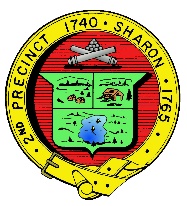 Town of SharonLand Disturbance PermitStormwater Management Bylaw – Article IIConstruction Activity Discharges Amended May 2, 2022APPLICATIONDate Received (town use only)A.  General Information:A.  General Information:A.  General Information:A.  General Information:A.  General Information:A.  General Information:A.  General Information:Project LocationProject LocationProject LocationStreet Address: Street Address: Street Address:  Registered Land Registered LandCertificate: Certificate:   Assessors Map/Plat Number  Assessors Map/Plat Number  Parcel/Lot Number  Book Number  Book Number  Book Number  Page NumberIf more than one parcel:If more than one parcel:If more than one parcel:  Book Number  Book Number  Book Number  Page Number  Assessors Map/Plat Number  Assessors Map/Plat Number  Parcel/Lot Number  Book Number  Book Number  Book Number  Page NumberProperty OwnerProperty OwnerProperty OwnerAdditional Owners (if applicable)Additional Owners (if applicable)Additional Owners (if applicable)Additional Owners (if applicable)  Name  Name  Name  Name  Name  Name  Name  Mailing Address  Mailing Address  Mailing Address  Mailing Address  Mailing Address  Mailing Address  Mailing Address  City/Town, State, Zip  City/Town, State, Zip  City/Town, State, Zip  City/Town, State, Zip  City/Town, State, Zip  City/Town, State, Zip  City/Town, State, Zip  Phone  Email  Email  Phone  Email  Email  EmailApplicant (if different from owner)Applicant (if different from owner)Applicant (if different from owner)Representative (if any)Representative (if any)Representative (if any)Representative (if any)  Name  Name  Name  Name  Name  Name  Name  Company Name  Company Name  Company Name  Company Name  Company Name  Company Name  Company Name  Mailing Address  Mailing Address  Mailing Address  Mailing Address  Mailing Address  Mailing Address  Mailing Address  City/Town, State, Zip  City/Town, State, Zip  City/Town, State, Zip  City/Town, State, Zip  City/Town, State, Zip  City/Town, State, Zip  City/Town, State, Zip  Phone  Email  Email  Phone  Email  Email  EmailB.	Plan and/or Map Reference(s): (use additional paper if necessary)B.	Plan and/or Map Reference(s): (use additional paper if necessary)B.	Plan and/or Map Reference(s): (use additional paper if necessary)B.	Plan and/or Map Reference(s): (use additional paper if necessary)B.	Plan and/or Map Reference(s): (use additional paper if necessary)B.	Plan and/or Map Reference(s): (use additional paper if necessary)B.	Plan and/or Map Reference(s): (use additional paper if necessary)  Plant Title / Date / Prepared by, Signed by, Stamped by  Plant Title / Date / Prepared by, Signed by, Stamped by  Plant Title / Date / Prepared by, Signed by, Stamped by  Plant Title / Date / Prepared by, Signed by, Stamped by  Plant Title / Date / Prepared by, Signed by, Stamped by  Plant Title / Date / Prepared by, Signed by, Stamped by  Plant Title / Date / Prepared by, Signed by, Stamped by  Plant Title / Date / Prepared by, Signed by, Stamped by  Plant Title / Date / Prepared by, Signed by, Stamped by  Plant Title / Date / Prepared by, Signed by, Stamped by  Plant Title / Date / Prepared by, Signed by, Stamped by  Plant Title / Date / Prepared by, Signed by, Stamped by  Plant Title / Date / Prepared by, Signed by, Stamped by  Plant Title / Date / Prepared by, Signed by, Stamped by Operation & Maintenance Plant Title / Date / Prepared by, Signed by, Stamped by Operation & Maintenance Plant Title / Date / Prepared by, Signed by, Stamped by Operation & Maintenance Plant Title / Date / Prepared by, Signed by, Stamped by Operation & Maintenance Plant Title / Date / Prepared by, Signed by, Stamped by Operation & Maintenance Plant Title / Date / Prepared by, Signed by, Stamped by Operation & Maintenance Plant Title / Date / Prepared by, Signed by, Stamped by Operation & Maintenance Plant Title / Date / Prepared by, Signed by, Stamped by Drainage Calculations Plant Title / Date / Prepared by, Signed by, Stamped by Drainage Calculations Plant Title / Date / Prepared by, Signed by, Stamped by Drainage Calculations Plant Title / Date / Prepared by, Signed by, Stamped by Drainage Calculations Plant Title / Date / Prepared by, Signed by, Stamped by Drainage Calculations Plant Title / Date / Prepared by, Signed by, Stamped by Drainage Calculations Plant Title / Date / Prepared by, Signed by, Stamped by Drainage Calculations Plant Title / Date / Prepared by, Signed by, Stamped by Stormwater Pollution Prevention Plant Title / Date / Prepared by, Signed by, Stamped by Stormwater Pollution Prevention Plant Title / Date / Prepared by, Signed by, Stamped by Stormwater Pollution Prevention Plant Title / Date / Prepared by, Signed by, Stamped by Stormwater Pollution Prevention Plant Title / Date / Prepared by, Signed by, Stamped by Stormwater Pollution Prevention Plant Title / Date / Prepared by, Signed by, Stamped by Stormwater Pollution Prevention Plant Title / Date / Prepared by, Signed by, Stamped by Stormwater Pollution Prevention Plant Title / Date / Prepared by, Signed by, Stamped byStormwater Checklist / Date / Prepared by, Signed by, Stamped byStormwater Checklist / Date / Prepared by, Signed by, Stamped byStormwater Checklist / Date / Prepared by, Signed by, Stamped byStormwater Checklist / Date / Prepared by, Signed by, Stamped byStormwater Checklist / Date / Prepared by, Signed by, Stamped byStormwater Checklist / Date / Prepared by, Signed by, Stamped byStormwater Checklist / Date / Prepared by, Signed by, Stamped byC. Stormwater Management Standards (check one)C. Stormwater Management Standards (check one)C. Stormwater Management Standards (check one)C. Stormwater Management Standards (check one)C. Stormwater Management Standards (check one)C. Stormwater Management Standards (check one)C. Stormwater Management Standards (check one)       󠆯󠆯 NEW DEVELOPMENT drainage calculations provide for:           󠆯󠆯 The first inch of runoff from impervious areas shall be retained onsite OR           󠆯󠆯 Remove 90% of the average annual load of total suspended solids (TSS) AND removes 60% of the                                                                   average annual load of total phosphorus       󠆯󠆯 NEW DEVELOPMENT drainage calculations provide for:           󠆯󠆯 The first inch of runoff from impervious areas shall be retained onsite OR           󠆯󠆯 Remove 90% of the average annual load of total suspended solids (TSS) AND removes 60% of the                                                                   average annual load of total phosphorus       󠆯󠆯 NEW DEVELOPMENT drainage calculations provide for:           󠆯󠆯 The first inch of runoff from impervious areas shall be retained onsite OR           󠆯󠆯 Remove 90% of the average annual load of total suspended solids (TSS) AND removes 60% of the                                                                   average annual load of total phosphorus       󠆯󠆯 NEW DEVELOPMENT drainage calculations provide for:           󠆯󠆯 The first inch of runoff from impervious areas shall be retained onsite OR           󠆯󠆯 Remove 90% of the average annual load of total suspended solids (TSS) AND removes 60% of the                                                                   average annual load of total phosphorus       󠆯󠆯 NEW DEVELOPMENT drainage calculations provide for:           󠆯󠆯 The first inch of runoff from impervious areas shall be retained onsite OR           󠆯󠆯 Remove 90% of the average annual load of total suspended solids (TSS) AND removes 60% of the                                                                   average annual load of total phosphorus       󠆯󠆯 NEW DEVELOPMENT drainage calculations provide for:           󠆯󠆯 The first inch of runoff from impervious areas shall be retained onsite OR           󠆯󠆯 Remove 90% of the average annual load of total suspended solids (TSS) AND removes 60% of the                                                                   average annual load of total phosphorus       󠆯󠆯 NEW DEVELOPMENT drainage calculations provide for:           󠆯󠆯 The first inch of runoff from impervious areas shall be retained onsite OR           󠆯󠆯 Remove 90% of the average annual load of total suspended solids (TSS) AND removes 60% of the                                                                   average annual load of total phosphorus       󠆯󠆯 REDEVELOPMENT (as defined by the Massachusetts MS4 General Permit) drainage calculations:           󠆯󠆯 comply with Stormwater Standards 1, 2, 3, 5, 6, and 9 of the Handbook to the maximum extent practicable  AND           󠆯󠆯 The first 0.8 inch of runoff from impervious areas shall be retained onsite OR           󠆯󠆯 The treatment shall be designed such that 80% of the average annual load of total suspended solids (TSS) AND 50% of the average annual load of total phosphorous generated from the impervious area on the site is removed prior to discharge.            󠆯󠆯 Offsite mitigation within the same USGS HUC10 may be allowed (Refer to MassGIS data layer).       󠆯󠆯 REDEVELOPMENT (as defined by the Massachusetts MS4 General Permit) drainage calculations:           󠆯󠆯 comply with Stormwater Standards 1, 2, 3, 5, 6, and 9 of the Handbook to the maximum extent practicable  AND           󠆯󠆯 The first 0.8 inch of runoff from impervious areas shall be retained onsite OR           󠆯󠆯 The treatment shall be designed such that 80% of the average annual load of total suspended solids (TSS) AND 50% of the average annual load of total phosphorous generated from the impervious area on the site is removed prior to discharge.            󠆯󠆯 Offsite mitigation within the same USGS HUC10 may be allowed (Refer to MassGIS data layer).       󠆯󠆯 REDEVELOPMENT (as defined by the Massachusetts MS4 General Permit) drainage calculations:           󠆯󠆯 comply with Stormwater Standards 1, 2, 3, 5, 6, and 9 of the Handbook to the maximum extent practicable  AND           󠆯󠆯 The first 0.8 inch of runoff from impervious areas shall be retained onsite OR           󠆯󠆯 The treatment shall be designed such that 80% of the average annual load of total suspended solids (TSS) AND 50% of the average annual load of total phosphorous generated from the impervious area on the site is removed prior to discharge.            󠆯󠆯 Offsite mitigation within the same USGS HUC10 may be allowed (Refer to MassGIS data layer).       󠆯󠆯 REDEVELOPMENT (as defined by the Massachusetts MS4 General Permit) drainage calculations:           󠆯󠆯 comply with Stormwater Standards 1, 2, 3, 5, 6, and 9 of the Handbook to the maximum extent practicable  AND           󠆯󠆯 The first 0.8 inch of runoff from impervious areas shall be retained onsite OR           󠆯󠆯 The treatment shall be designed such that 80% of the average annual load of total suspended solids (TSS) AND 50% of the average annual load of total phosphorous generated from the impervious area on the site is removed prior to discharge.            󠆯󠆯 Offsite mitigation within the same USGS HUC10 may be allowed (Refer to MassGIS data layer).       󠆯󠆯 REDEVELOPMENT (as defined by the Massachusetts MS4 General Permit) drainage calculations:           󠆯󠆯 comply with Stormwater Standards 1, 2, 3, 5, 6, and 9 of the Handbook to the maximum extent practicable  AND           󠆯󠆯 The first 0.8 inch of runoff from impervious areas shall be retained onsite OR           󠆯󠆯 The treatment shall be designed such that 80% of the average annual load of total suspended solids (TSS) AND 50% of the average annual load of total phosphorous generated from the impervious area on the site is removed prior to discharge.            󠆯󠆯 Offsite mitigation within the same USGS HUC10 may be allowed (Refer to MassGIS data layer).       󠆯󠆯 REDEVELOPMENT (as defined by the Massachusetts MS4 General Permit) drainage calculations:           󠆯󠆯 comply with Stormwater Standards 1, 2, 3, 5, 6, and 9 of the Handbook to the maximum extent practicable  AND           󠆯󠆯 The first 0.8 inch of runoff from impervious areas shall be retained onsite OR           󠆯󠆯 The treatment shall be designed such that 80% of the average annual load of total suspended solids (TSS) AND 50% of the average annual load of total phosphorous generated from the impervious area on the site is removed prior to discharge.            󠆯󠆯 Offsite mitigation within the same USGS HUC10 may be allowed (Refer to MassGIS data layer).       󠆯󠆯 REDEVELOPMENT (as defined by the Massachusetts MS4 General Permit) drainage calculations:           󠆯󠆯 comply with Stormwater Standards 1, 2, 3, 5, 6, and 9 of the Handbook to the maximum extent practicable  AND           󠆯󠆯 The first 0.8 inch of runoff from impervious areas shall be retained onsite OR           󠆯󠆯 The treatment shall be designed such that 80% of the average annual load of total suspended solids (TSS) AND 50% of the average annual load of total phosphorous generated from the impervious area on the site is removed prior to discharge.            󠆯󠆯 Offsite mitigation within the same USGS HUC10 may be allowed (Refer to MassGIS data layer).__________________________________________________________________________________________________________________________________________________________________________________________________________________________________________________________________________________________________________________________________________________________________________________________________________________________________________D. Water Quality Questions D. Water Quality Questions Identify the receiving waterThe project discharges to the following unnamed or named wetland or waterbody:                  within the following watershed:                                                                                                 Does the project discharge to:󠆯 Outstanding resource waters http://www.mass.gov/eea/docs/dep/service/regulations/314cmr04.pdf  or High Quality Stream https://streamcontinuity.org/assessing_crossing_structures/prioritizing_crossings.htm󠆯 Water on most recent MA Integrated List of Watershttps://www.mass.gov/files/documents/2017/08/zu/16ilwplist.pdf (or Clean Water Act 303(d) list)Does project discharge to:     If yes, then:Does project discharge to:     If yes, then:󠆯 Water with an approved TMDL for Bacteria or PathogensBMPs must contain treatment of bacteria and pathogens and O & M must address proper disposal of pet waste󠆯 Water Quality Limited Water Bodies for Total NitrogenBMPs must optimize nitrogen removal, and O & M must address proper disposal of grass clipping and leaf litter, encourage proper use of slow-release or no use of fertilizers and address proper pet waste management󠆯 Water Quality Limited Water Bodies for Total Phosphorus BMPs must optimize nitrogen removal, and O & M must address proper disposal of grass clipping and leaf litter, encourage proper use of slow-release phosphorus or no use of fertilizers and address proper pet waste management__________________________________________________________________________________________________________________________________________________________________________________________________________________________________________________________________________________________________________________________________________________________________________________________________________________________________________Signature of Applicant / Date Signature of Property Owner (if different) / Date Signature of Representative (if any) / Date